Поделка из природного материала «Мудрая сова»Ежегодно в сентябре во всех образовательных учреждениях  проводятся выставки поделок из природного материала. В этом году мы решили сделать поделку из дерева, т. к. этот материал прочнее и долговечнее. Заранее приготовили спилы дерева трёх диаметров (1 для головы и 2 для глаз) 2 бруска (1 для туловища и 1 для крыльев совы), собрали пёрышки. 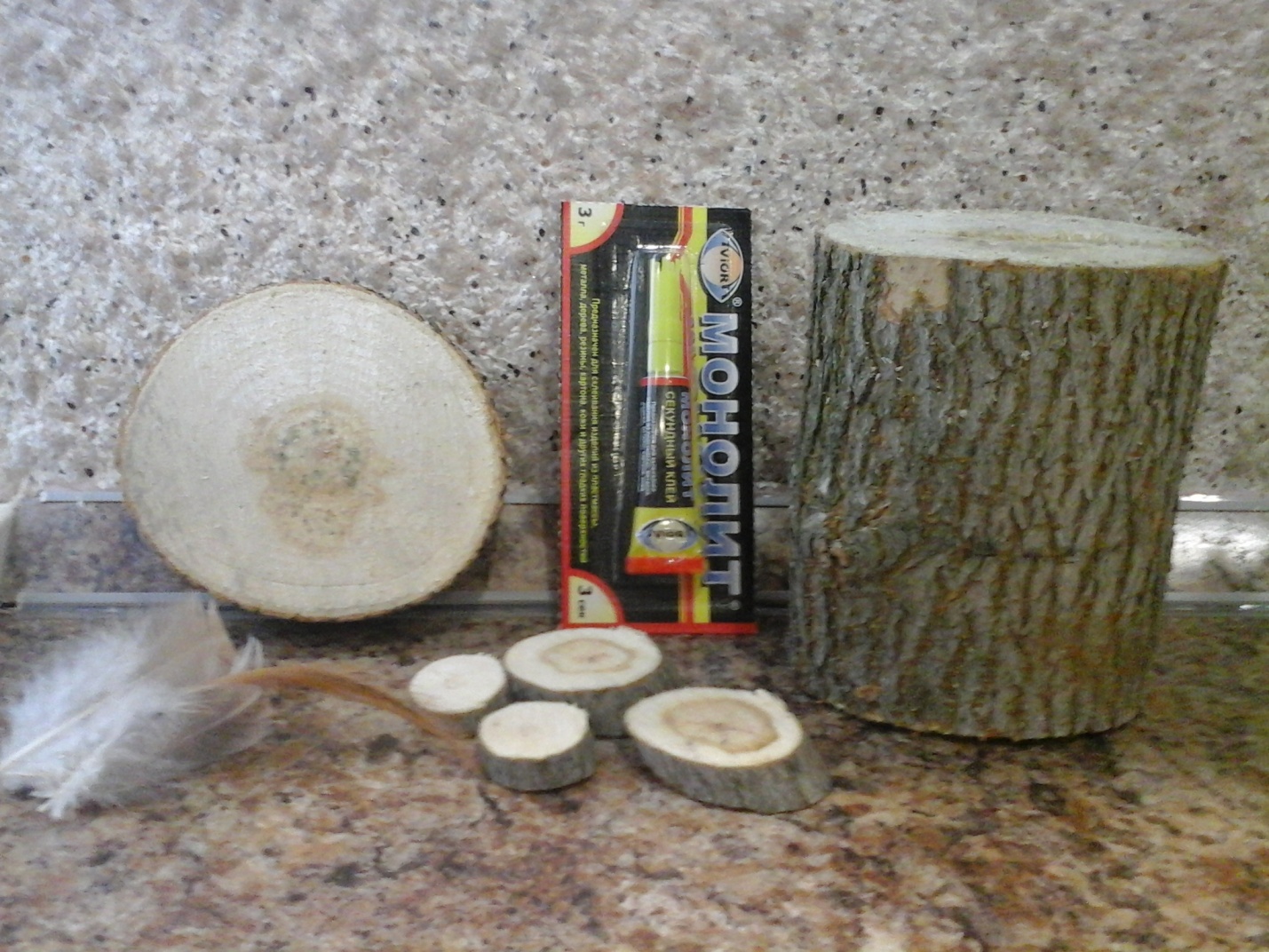 На спил приклеили пёрышки при помощи клея «момент»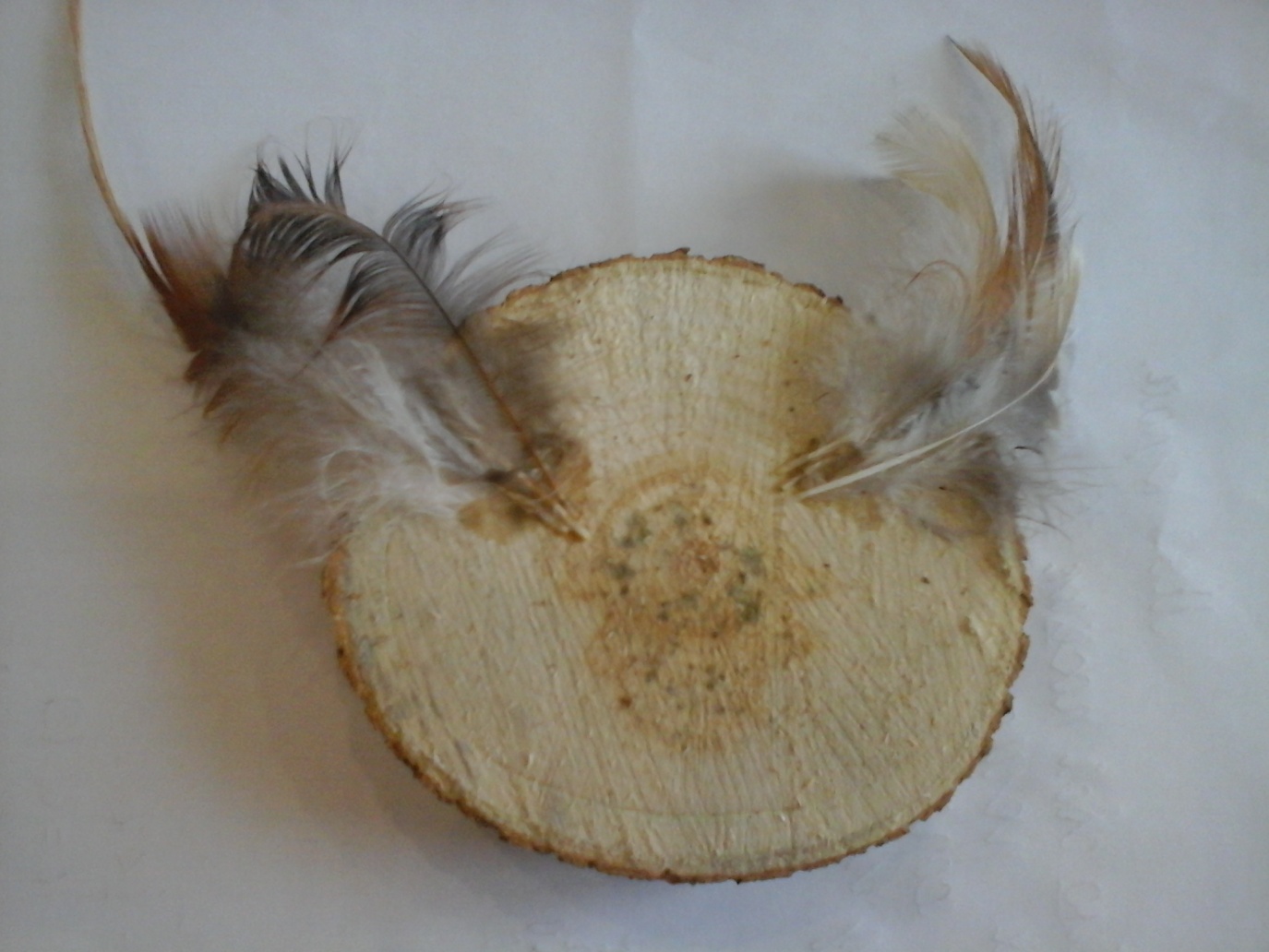 на пёрышки приклеили спилы в два ряда (это глаза совы) 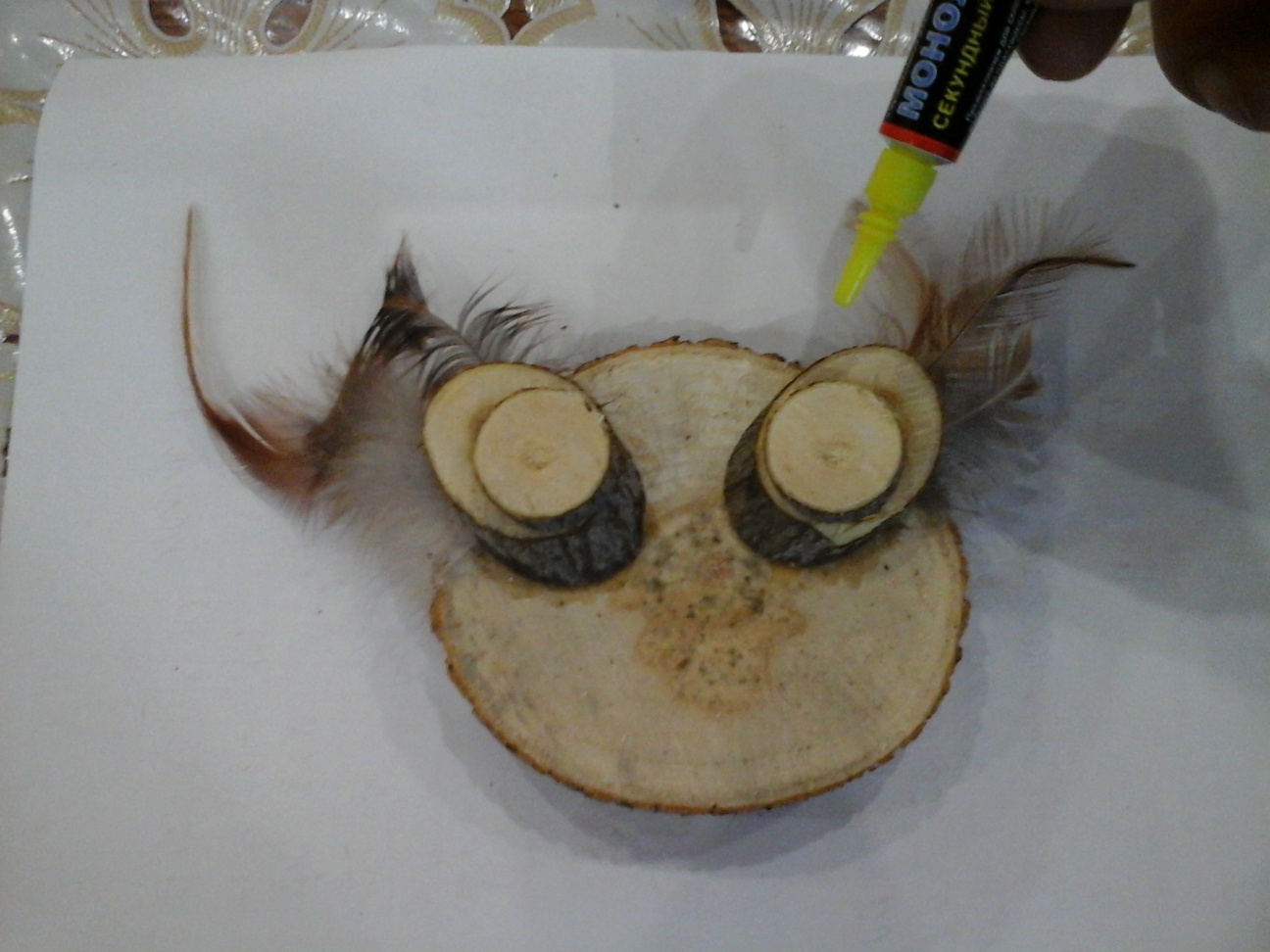 Выстригли из дарнита   клюв. Из белой бумаги выстригли круги того же диаметра, как и верхний спил будущего глаза 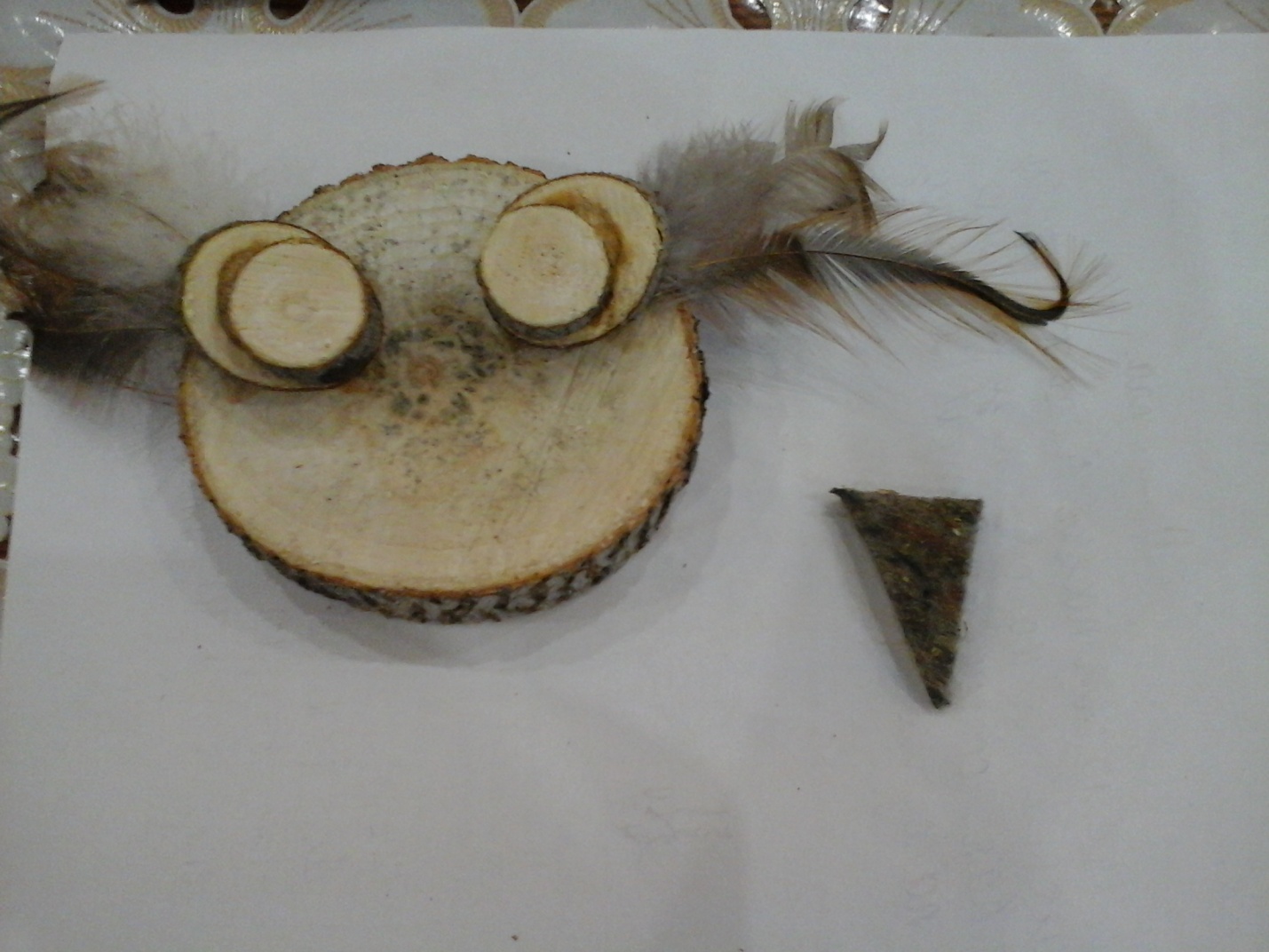 из цветной чёрной бумаги выстригли зрачок и приклеили на спил. При помощи  гвоздя закрепили голову на бруске. Из другого бруска сделали крылья.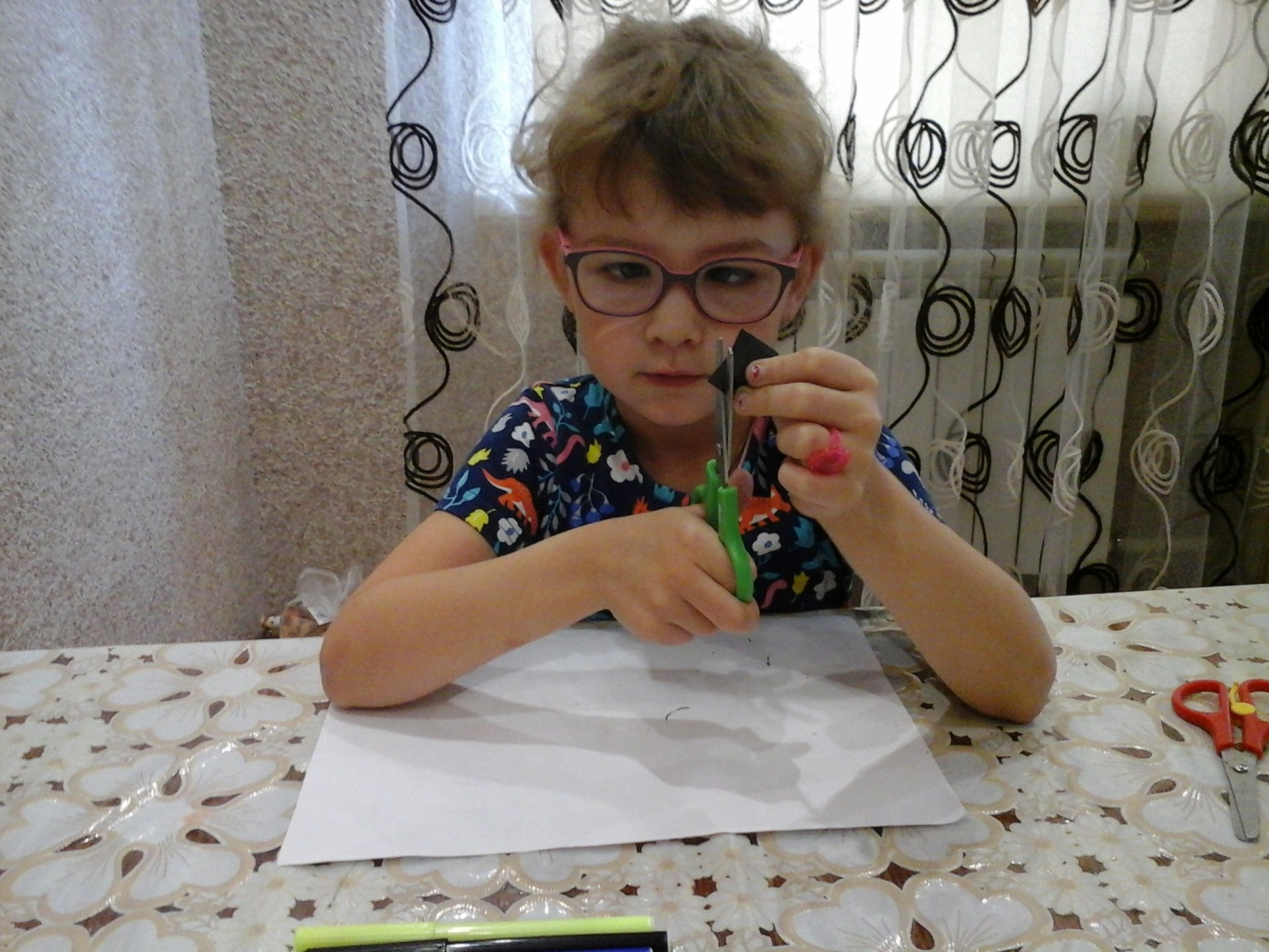 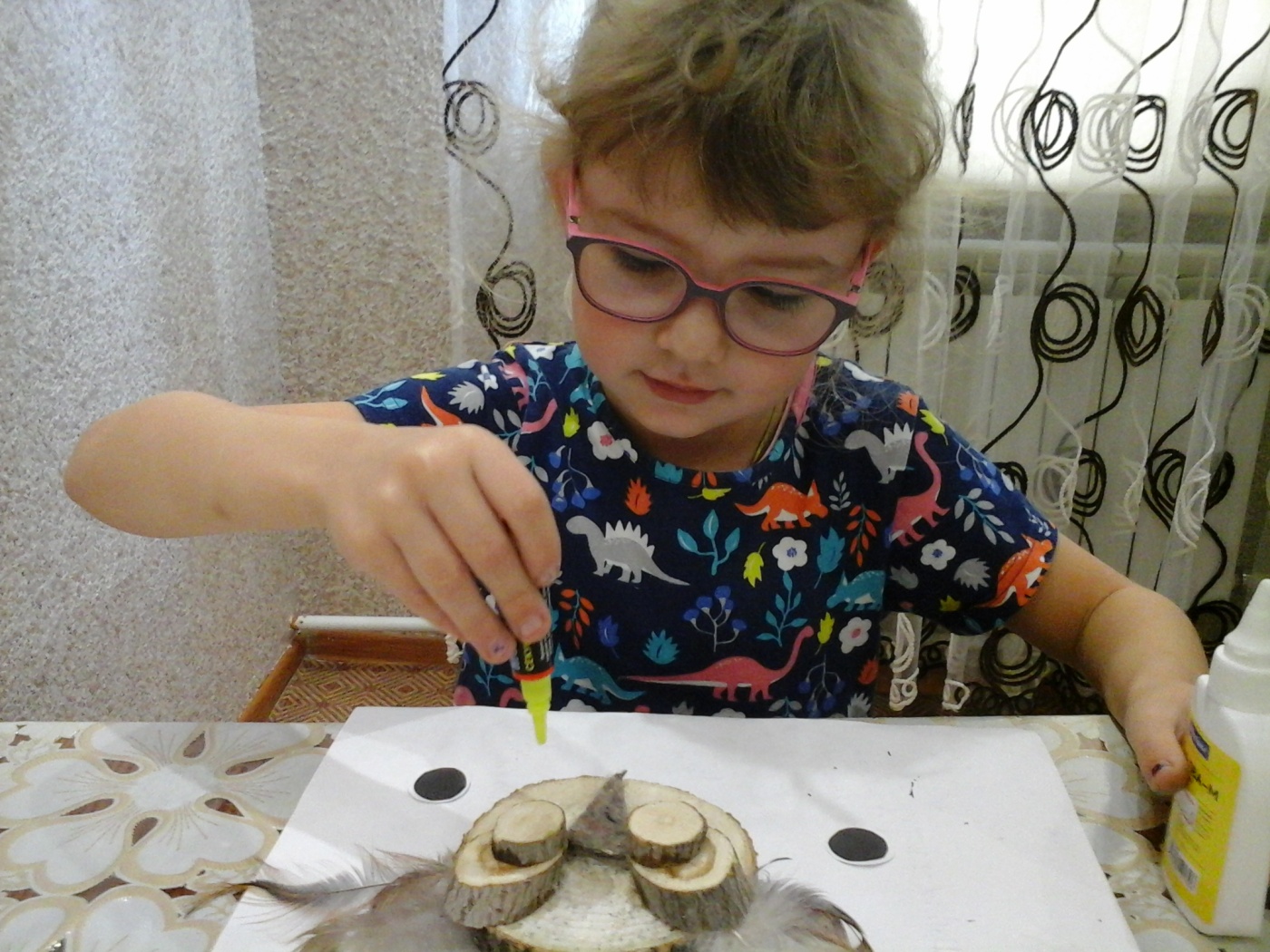 Наша поделка готова надеемся, что она принесёт нам много мудрости в этом учебном году. 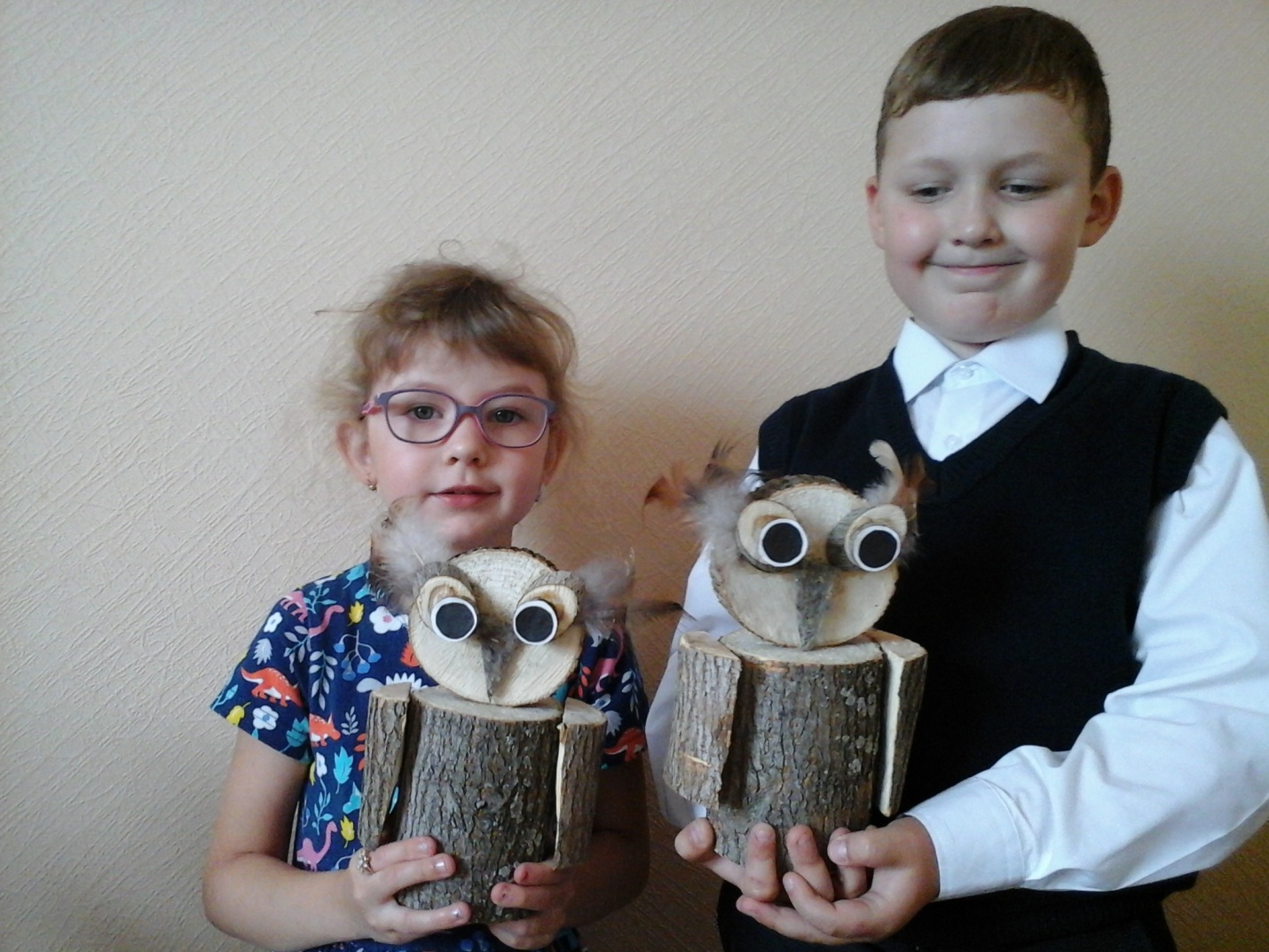 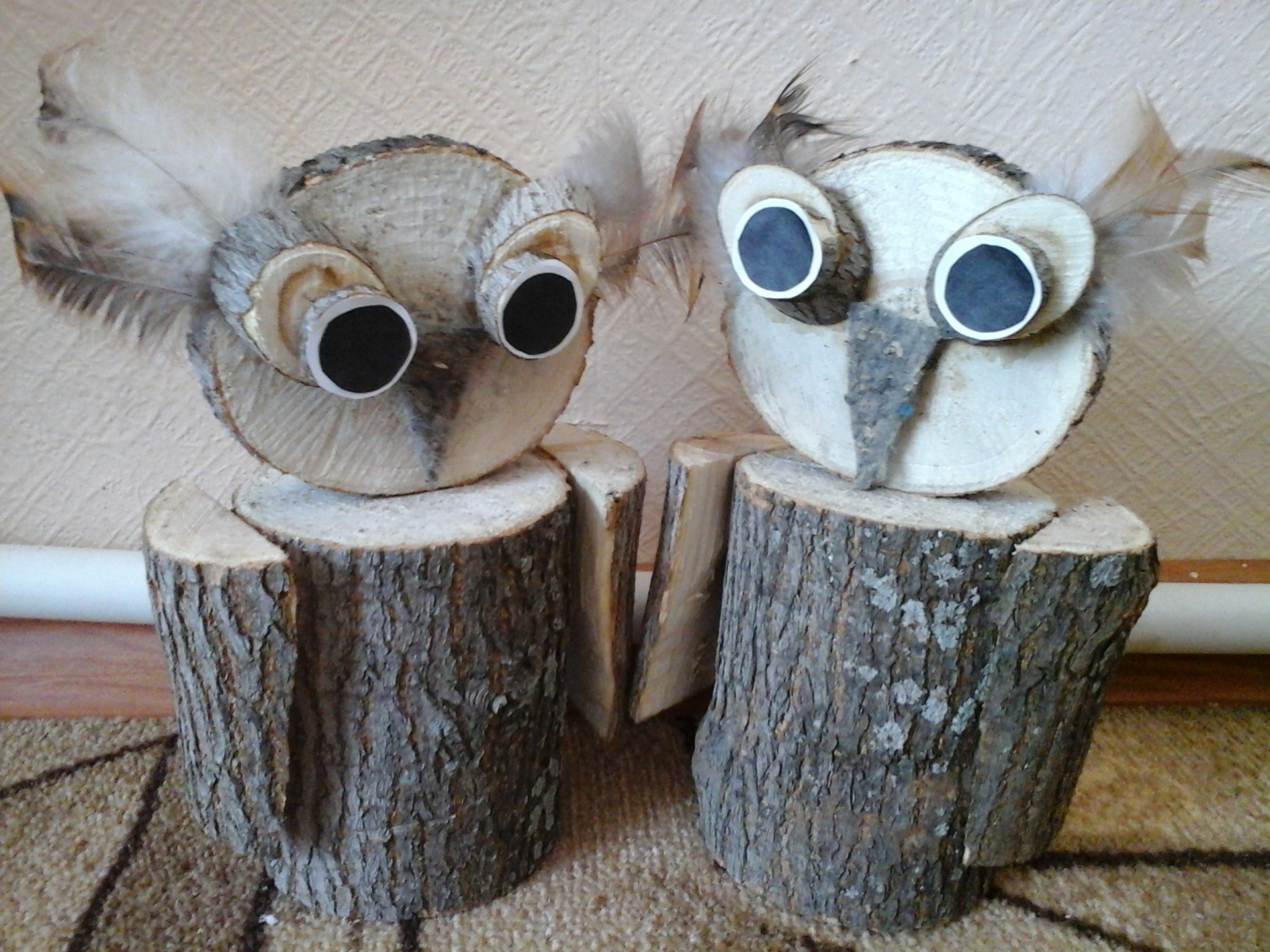 Спасибо за внимание! Желаем вам творческих успехов.Материал подготовила воспитательМА ДОУ АР детский сад «Сибирячок»Гущина М.Ю.